Velkommen til medlemsmøteTema: Pointerens fremtid.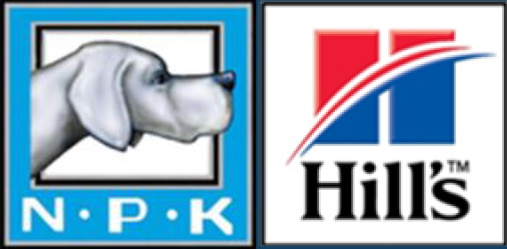 Når: Onsdag 18 oktoberKl 1900Hvor: Stovner Vel – storsalenFjellstuveien 260982 OsloSpørsmål til debattpanelet ønskes innsendt til oa@pointer.no Kontaktperson: Gunnar Gundersen DRMob 95128750Hvorfor skal jegere i Norge velge Pointer?Hvilke egenskaper må vi bevare og hva bør forbedres?Vi får besøk av Norsk pointerklub sin avlsrådsleder Steinar Volden. Han har mange års erfaring med jakt, pointer og jaktprøver        Avlsrådets plan for 2023 – 2024        Presentasjon av helseundersøkelsen        PaneldebattI paneldebatten kommer leder av Fuglehundklubben FKF, Torstein Dehn, NPK O&A Distriktsrepresentant Gunnar Gundersen, Frode Stenerud og Steinar Volden til å sitte. Medlemsmøtet er åpent for alle jakthund interesserteLotteri på medlemsmøtet med god mulighet for å vinne flotte premier, og sponse klubbens aktiviteter. (Utloddingsprøver tas mot med takk om du har noe å gi bort)Når: Onsdag 18 oktoberKl 1900Hvor: Stovner Vel – storsalenFjellstuveien 260982 OsloSpørsmål til debattpanelet ønskes innsendt til oa@pointer.no Kontaktperson: Gunnar Gundersen DRMob 95128750Kaféen til Turid byr som vanlig på gratis kaffe og kaker. Annet betales det for. Når: Onsdag 18 oktoberKl 1900Hvor: Stovner Vel – storsalenFjellstuveien 260982 OsloSpørsmål til debattpanelet ønskes innsendt til oa@pointer.no Kontaktperson: Gunnar Gundersen DRMob 95128750